Załącznik nr 1Poniższy wzór Deklaracji współpracy wypełnia każdy partner projektu, który został wskazany w części B wniosku o dofinansowanie.Należy wypełnić i wydrukować Deklarację, podpisać przez osobę/y upoważnioną/e do reprezentowania organizacji, a skan załączyć w części G. Załączniki. Deklarację można też podpisać kwalifikowanym podpisem elektronicznym. 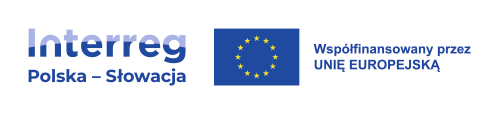 Deklaracja współpracyJako partner zagraniczny / partner krajowy (wybierz właściwe) ……………………. (wpisz nazwę instytucji) deklaruję współpracę partnerską przy realizacji małego projektu pt. …………………….. (wpisz tytuł projektu) w ramach Funduszu Małych Projektów programu Interreg Polska – Słowacja 2021-2027.Oświadczam, że:Partner uczestniczył w przygotowaniu małego projektu i zapoznał się z wnioskiem o dofinansowanie,w przypadku przyznania dofinansowania partner zobowiązuje się do:realizacji zadań w ramach partnerskiej współpracy przy realizacji małego projektu,podpisania umowy partnerskiej (tylko w sytuacji finansowego udziału partnera zagranicznego/krajowego w projekcie).Osoba uprawniona do reprezentowania partnera:Imię i nazwisko 	……………………… Stanowisko  		………………………Podpis i pieczęć / Kwalifikowany podpis elektroniczny 	……………………….   Miejsce i data 	……………………….